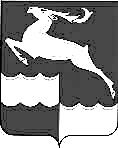 АДМИНИСТРАЦИЯ КЕЖЕМСКОГО РАЙОНАКРАСНОЯРСКОГО КРАЯПОСТАНОВЛЕНИЕ28.12.2022                                            № 1001-п                                         г. КодинскОб утверждении плана проведениявыездных плановых проверок на 2023 годВ соответствии с Законом Красноярского края от 27.12.2005 № 17-4397 «О наделении органов местного самоуправления муниципальных районов отдельными государственными полномочиями по решению вопросов поддержки сельскохозяйственного производства», пунктом 4.2.2, подпунктом 5 пункта 4.2.3 приказа министерства сельского хозяйства и торговли Красноярского края от 24.08.2020 № 537-о «Об утверждении Порядка осуществления исполнительно-распорядительными органами местного самоуправления муниципальных районов и муниципальных округов края контроля за соблюдением субъектами агропромышленного комплекса края условий, установленных при предоставлении средств государственной поддержки, в части исполнения обязанности по соблюдению основных требований технологий производства и переработки сельскохозяйственной продукции, предусмотренной соглашением о предоставлении государственной поддержки», пунктом 3.1.1, Соглашения об осуществлении отдельных государственных полномочий по решению вопросов поддержки сельскохозяйственного производства от 25.04.2022 № 20, руководствуясь ст.ст. 17, 20, 32 Устава Кежемского района, ПОСТАНОВЛЯЮ:1. Утвердить план проведения Администрацией Кежемского района выездных плановых проверок по контролю за соблюдением субъектами агропромышленного комплекса Кежемского района условий, установленных при предоставлении средств государственной поддержки, в части исполнения обязанности по соблюдению основных требований технологий производства и переработки сельскохозяйственной продукции, предусмотренных соглашением о предоставлении государственной поддержки на 2023 год, согласно приложению к настоящему постановлению.2. Уполномочить на проведение проверок Белову Марию Владимировну, ведущего специалиста отдела сельского хозяйства Администрации Кежемского района.3. Назначить Костина Кирилла Александровича, начальника отдела сельского хозяйства Администрации Кежемского района, лицом ответственным за проведение проверок.4. Контроль за исполнением настоящего постановления возложить на заместителя Главы Кежемского района по осуществлению мониторинга состояния и развития лесной промышленности С.Н. Карнаухова5. Постановление вступает в силу со дня, следующего за днем его официального опубликования в газете «Кежемский Вестник».Глава района                                                                                   П.Ф. БезматерныхПриложение к постановлению Администрации районаот 28.12.2022 № 1001-пПЛАНпроведения Администрацией Кежемского района выездных плановых проверок по контролю за соблюдением субъектами агропромышленного комплекса Кежемского района условий, установленных при предоставлении средств государственной поддержки, в части исполнения обязанности по соблюдению основных требований технологий производства и переработки сельскохозяйственной продукции, предусмотренных соглашением о предоставлении государственной поддержки на 2023 год№ п/пНаименования субъектов агропромышленного комплекса, в отношении которых предполагается инициирование проверок, их места нахождения или места фактического осуществления деятельностиЦель и основание проведения плановой проверкиДата начала и сроки проведения плановой проверкиФамилии, имена, отчества и должности муниципальных служащих, уполномоченных на проведение проверокФамилия, имя, отчество 
и должность муниципального служащего, ответственного за проведение проверок123456ИП Глава К(Ф)Х Беккер Д.В.(663491, Красноярский край, Кежемский район, д.Чадобец, ул. Кулакова, 17)Соблюдение субъектами агропромышленного комплекса условий, установленных при предоставлении средств государственной поддержки, в части исполнения обязанности по соблюдению основных требований технологий производства и переработки сельскохозяйственной продукции, предусмотренной соглашением о предоставлении государственной поддержкиприказ министерства сельского хозяйства и торговли Красноярского края от 24.08.2020 № 537-о «Об утверждении Порядка осуществления исполнительно-распорядительными органами местного самоуправления муниципальных районов и муниципальных округов края контроля за соблюдением субъектами агропромышленного комплекса края условий, установленных при предоставлении средств государственной поддержки, в части исполнения обязанности по соблюдению основных требований технологий производства и переработки сельскохозяйственной продукции, предусмотренной соглашением о предоставлении государственной поддержки»  Май 2023 годБелова Мария Владимировна - ведущий специалист отдела сельского хозяйства Администрации Кежемского районаКрасноярского краяКостин Кирилл Александрович- начальник отдела сельского хозяйства Администрации Кежемского района Красноярского края2.ИП Глава К(Ф)Х Беккер Д.В.(663491, Красноярский край,Кежемский район, д. Чадобец, ул. Кулакова,17)Соблюдение субъектами агропромышленного комплекса условий, установленных при предоставлении средств государственной поддержки, в части исполнения обязанности по соблюдению основных требований технологий производства и переработки сельскохозяйственной продукции, предусмотренной соглашением о предоставлении государственной поддержкиприказ министерства сельского хозяйства и торговли Красноярского края от 24.08.2020 № 537-о «Об утверждении Порядка осуществления исполнительно-распорядительными органами местного самоуправления муниципальных районов и муниципальных округов края контроля за соблюдением субъектами агропромышленного комплекса края условий, установленных при предоставлении средств государственной поддержки, в части исполнения обязанности по соблюдению основных требований технологий производства и переработки сельскохозяйственной продукции, предусмотренной соглашением о предоставлении государственной поддержки»Сентябрь 2023 годБелова Мария Владимировна - ведущий специалист отдела сельского хозяйства Администрации Кежемского районаКрасноярского краяКостин Кирилл Александрович- начальник отдела сельского хозяйства Администрации Кежемского района Красноярского края